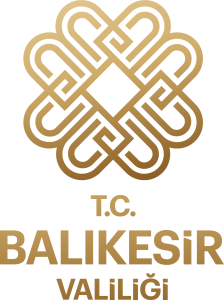 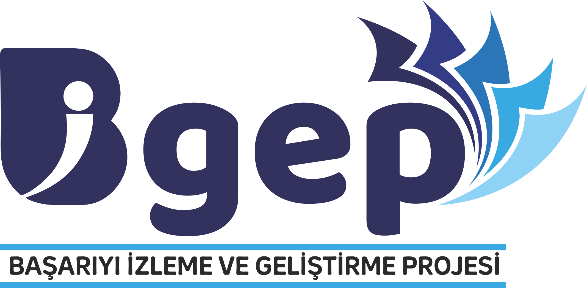 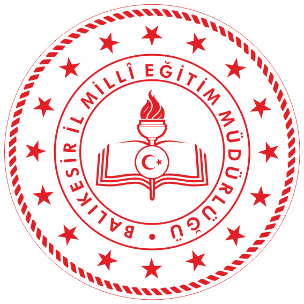 2021-2022 EĞİTİM ÖĞRETİM YILI BAŞARIYI İZLEME VE GELİŞTİRME PROJESİ (BİGEP)İYİ UYGULAMA ÖRNEKLERİ BAŞVURU FORMU2021-2022 EĞİTİM ÖĞRETİM YILI BAŞARIYI İZLEME VE GELİŞTİRME PROJESİ (BİGEP)İYİ UYGULAMA ÖRNEKLERİ BAŞVURU FORMU2021-2022 EĞİTİM ÖĞRETİM YILI BAŞARIYI İZLEME VE GELİŞTİRME PROJESİ (BİGEP)İYİ UYGULAMA ÖRNEKLERİ BAŞVURU FORMU2021-2022 EĞİTİM ÖĞRETİM YILI BAŞARIYI İZLEME VE GELİŞTİRME PROJESİ (BİGEP)İYİ UYGULAMA ÖRNEKLERİ BAŞVURU FORMU2021-2022 EĞİTİM ÖĞRETİM YILI BAŞARIYI İZLEME VE GELİŞTİRME PROJESİ (BİGEP)İYİ UYGULAMA ÖRNEKLERİ BAŞVURU FORMU2021-2022 EĞİTİM ÖĞRETİM YILI BAŞARIYI İZLEME VE GELİŞTİRME PROJESİ (BİGEP)İYİ UYGULAMA ÖRNEKLERİ BAŞVURU FORMU2021-2022 EĞİTİM ÖĞRETİM YILI BAŞARIYI İZLEME VE GELİŞTİRME PROJESİ (BİGEP)İYİ UYGULAMA ÖRNEKLERİ BAŞVURU FORMU2021-2022 EĞİTİM ÖĞRETİM YILI BAŞARIYI İZLEME VE GELİŞTİRME PROJESİ (BİGEP)İYİ UYGULAMA ÖRNEKLERİ BAŞVURU FORMUBaşvuru BilgileriBaşvuru BilgileriBaşvuru BilgileriBaşvuru BilgileriBaşvuru BilgileriBaşvuru BilgileriBaşvuru BilgileriBaşvuru BilgileriİlçeİlçeSINDIRGISINDIRGISINDIRGISINDIRGISINDIRGISINDIRGIOkul/ KurumOkul/ KurumSINDIRGI MAKBULE EFE ANADOLU LİSESİSINDIRGI MAKBULE EFE ANADOLU LİSESİSINDIRGI MAKBULE EFE ANADOLU LİSESİSINDIRGI MAKBULE EFE ANADOLU LİSESİSINDIRGI MAKBULE EFE ANADOLU LİSESİSINDIRGI MAKBULE EFE ANADOLU LİSESİOkul MüdürüAdı SoyadıOkul MüdürüAdı SoyadıHASAN BİLALHASAN BİLALHASAN BİLALHASAN BİLALHASAN BİLALHASAN BİLALTelefonTelefon0555678053505556780535E-postaE-postahb309401@gmail.comhb309401@gmail.comİyi Uygulamayı Geliştiren ÖğretmenAdı Soyadı  İyi Uygulamayı Geliştiren ÖğretmenAdı Soyadı  YILDIZ ŞAHİNYILDIZ ŞAHİNYILDIZ ŞAHİNYILDIZ ŞAHİNYILDIZ ŞAHİNYILDIZ ŞAHİNOkul/ KurumOkul/ KurumSINDIRGI MAKBULE EFE ANADOLU LİSESİSINDIRGI MAKBULE EFE ANADOLU LİSESİSINDIRGI MAKBULE EFE ANADOLU LİSESİSINDIRGI MAKBULE EFE ANADOLU LİSESİSINDIRGI MAKBULE EFE ANADOLU LİSESİSINDIRGI MAKBULE EFE ANADOLU LİSESİBranşBranşMATEMATİKMATEMATİKMATEMATİKMATEMATİKMATEMATİKMATEMATİKTelefonTelefon0543440283605434402836E-postaE-postayldz.dlbz@gmail.comyldz.dlbz@gmail.comUygulamayı Geliştiren Diğer ÖğretmenlerUygulamayı Geliştiren Diğer ÖğretmenlerUygulamayı Geliştiren Diğer ÖğretmenlerUygulamayı Geliştiren Diğer ÖğretmenlerUygulamayı Geliştiren Diğer ÖğretmenlerUygulamayı Geliştiren Diğer ÖğretmenlerUygulamayı Geliştiren Diğer ÖğretmenlerUygulamayı Geliştiren Diğer ÖğretmenlerSıra  Adı Soyadı  Adı Soyadı  OkulOkulBranşBranşTelefon1ESMA SARIESMA SARISMEALSMEALREHBERLİKREHBERLİK053960510172MURAT DİKTEREMURAT DİKTERESMEALSMEALFİZİKFİZİK053055128613HAVVA IŞIK YILDIZHAVVA IŞIK YILDIZSMEALSMEALEDEBİYATEDEBİYAT05330503530 Uygulama Bilgileri Uygulama BilgileriA. İyi Uygulamanın AdıDENEMELERİMİZİ DEĞERLENDİRİYORUZ.B. İyi Uygulamanın KategorisiAkademik Alanda Uygulanan Çalışmalar,Proje Çalışmaları,Yenilikçi Eğitim – Öğretim Ortamları ve Tasarım Beceri Atölyeleri Alanındaki ÇalışmalarAkademik Alanda Uygulanan ÇalışmalarC. İyi Uygulamanın Amacı (En fazla 500 kelime ile açıklayız)Bu uygulama sayesinde deneme sınavları sonrasında sınav analizleri yaparak öğrencilerin eksikliklerinin tespitinin sağlanması ve bu eksiklerin tamamlanarak okul akademik başarısının  arttırılması amaçlanmıştır.D. İyi Uygulamanın Hedef Kitlesi(En fazla 500 kelime ile açıklayız)(Öğrenciler, Öğretmenler, Veliler, Okul Yönetimi)12. Sınıf öğrencileriE. İyi Uygulamanın Paydaşları12. sınıf öğrencileriBigep danışman öğretmenlerOkul idaresiRehberlik servisiF. İyi Uygulamanın Süresi (Ay olarak ifade ediniz)8 AyG. Uygulamanın Özeti ( En fazla 1000 kelime ile açıklayınız)Deneme sınavları sonrasında dereceye giren öğrenciler ile Balıkesir ilinde, sındırgı ilçesinde okulda ve sınıflarında bulundukları dereceler hakkında değerlendirme yapılması, sınav analizlerinin yapılmasıKonu eksiklerinin belirlenmesi ve tamamlanması konusunda öğretmenlerle birlikte akademik başarıyı arttırıcı çalışmaların planlanmasıZaman yönetimi konusunda danışman öğretmenler tarafından gerekli bilgilendirmen ve motivasyonun sağlanmasıH. İyi Uygulamanın Sonunda Elde Edilen Çıktılar ve Sonuçları (En fazla 500 kelime ile açıklayınız)Öğrenciler ay ay deneme sonuçları karşılaştırılmış ve akademik başarının artarak devam ettiği gözlemlenmiştir.İ. Diğer (Eklemek istediğiniz afiş, fotoğraf, link vb. görselleri bu kısma ekleyiniz)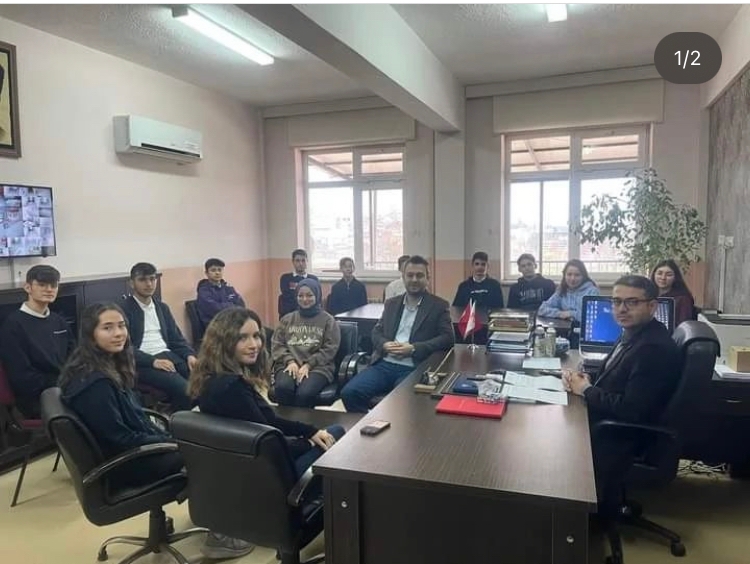 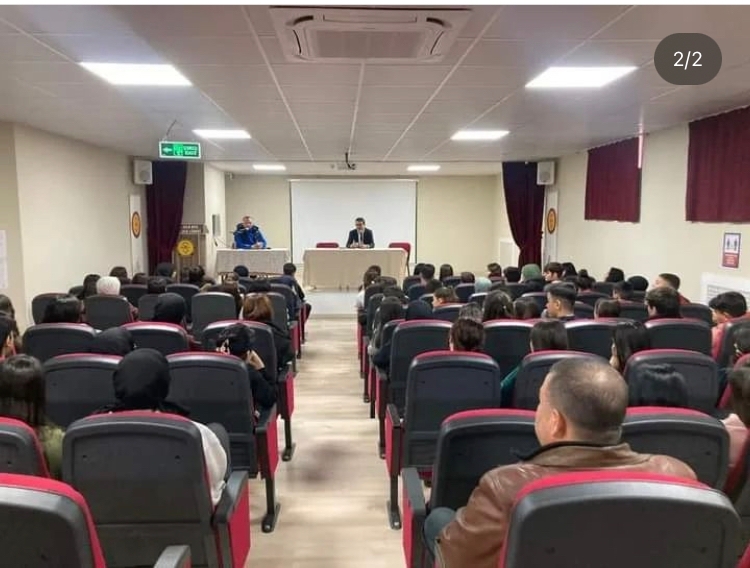 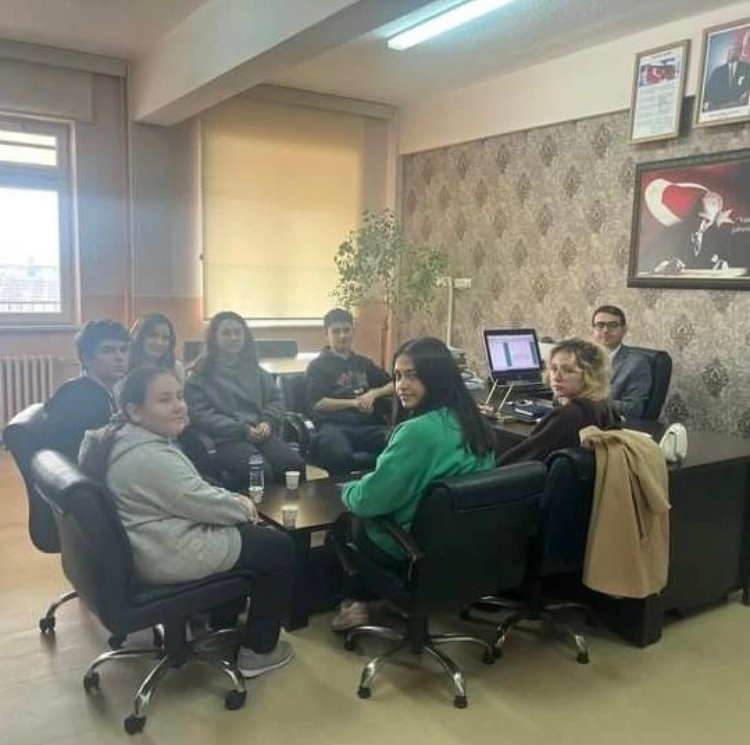 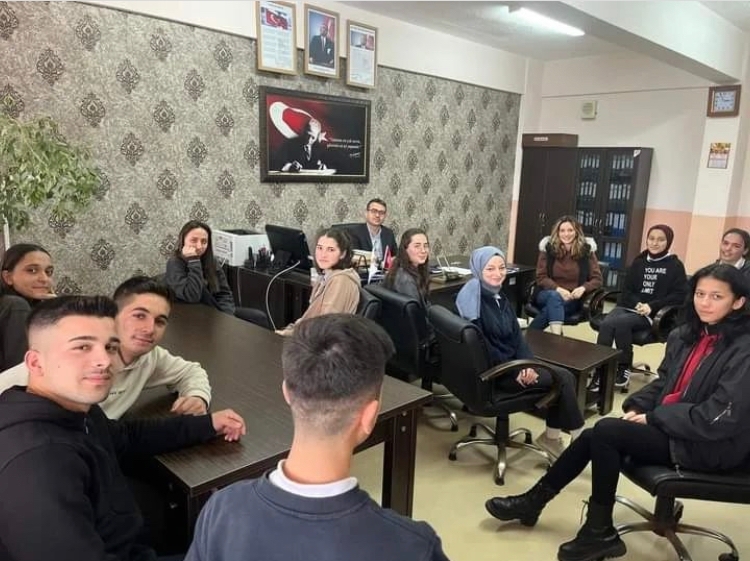 